Biolog 2020/2021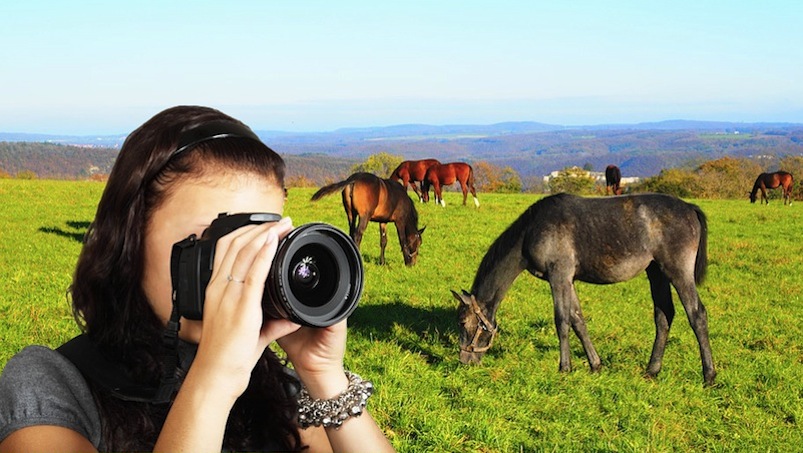 Zostań najlepszym biologiem w szkoleKonkurs:Celem konkursu jest wyłonienie jednej osoby, która nad wyraz interesuje się otaczającym światem.Celem konkursu jest poznanie nowych gatunków zwierząt oraz pogłębienie umiejętności wyszukiwania potrzebnej wiedzy w różnych źródłach.Celem konkursu jest utrwalenie wiadomości przekazywanych na lekcji biologii.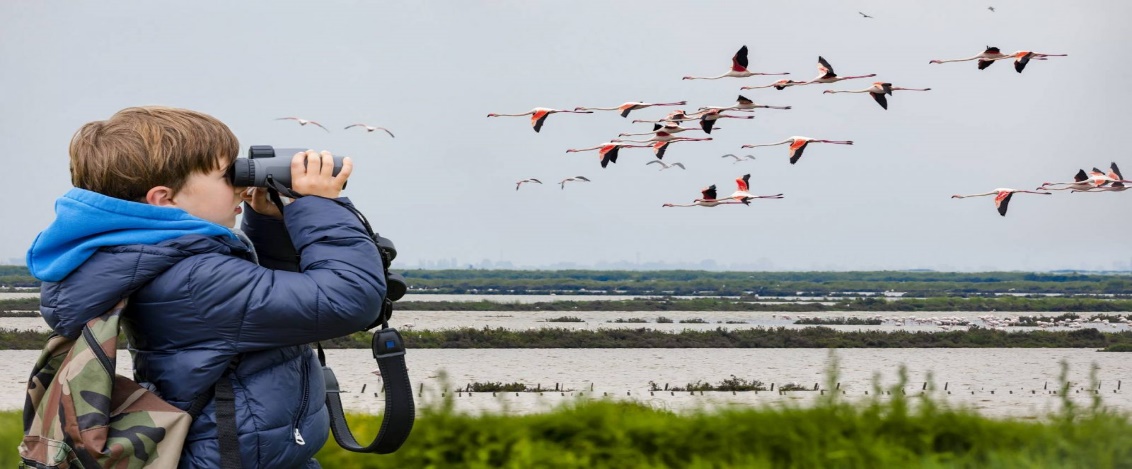 Zasady konkursu:Konkurs realizowany jest dla uczniów klasy 6-8  szkoły podstawowej w ZbicznieKonkurs polega na zrobieniu jak największej liczby zdjęć różnym gatunkom zwierząt, które można spotkać w Waszej okolicyNastępnie należy wykonać prezentację w której trzeba umieścić wykonane zdjęcia i je opisać.Pod każdym zdjęciem musi znajdować się informacja:-nazwa gatunku-do jakiego królestwa zwierząt ten organizm zaliczamy (podtyp: kręgowce/bezkręgowce)-do jakiej gromady ten organizm zaliczamy ( ryby, płazy, gady, ptaki, ssaki, parzydełkowce, płazińce, nicienie, pierścienice, mięczaki, stawonogi-owady, pajęczaki czy skorupiaki)Wszyscy uczestnicy konkursu otrzymają pochwałę, natomiast osoba, której uda się wykonać najwięcej zdjęć i je poprawnie opisze otrzyma nagrodę, szóstkę z biologii oraz medal najlepszego biologa szkołyMinimalna ilość zdjęć – 10Prezentację proszę przesyłać do Pani Katarzyny Mówińskiej na adres mail: katarzyna.mowinska@edu.zszbiczno.pl lub na adres k.mowinska@zszbiczno.plKonkurs trwa do 28.05 rozstrzygnięcie konkursu będzie ogłoszone w dzień dziecka.Zapraszam serdecznie do wzięcia udziału w konkursiePoniżej przedstawiam poprawnie opisane zdjęcie: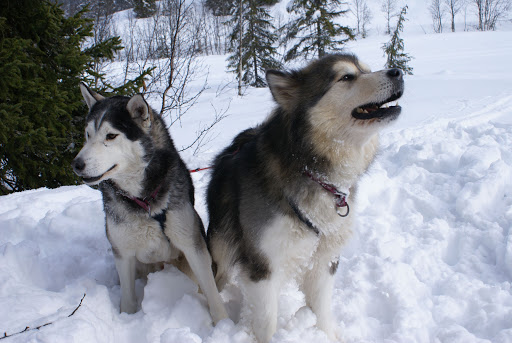 Podtyp: KręgowceGromada : SsakGatunek: Syberian Husky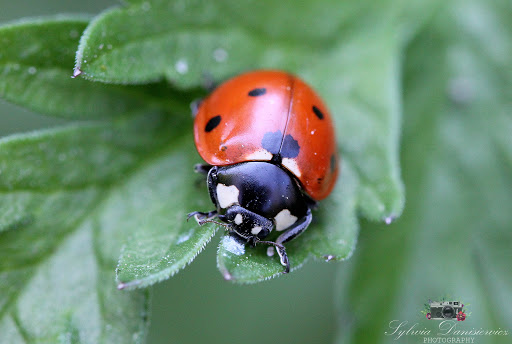 Podtyp: BezkręgowiecGromada: Stawonogi-owadGatunek: Biedronka siedmiokropka